Healthy MindsThese are a few apps that can hopefully direct them to the tools to cope with the pressures of everyday life, promote positive thinking and build on their emotional intelligence…..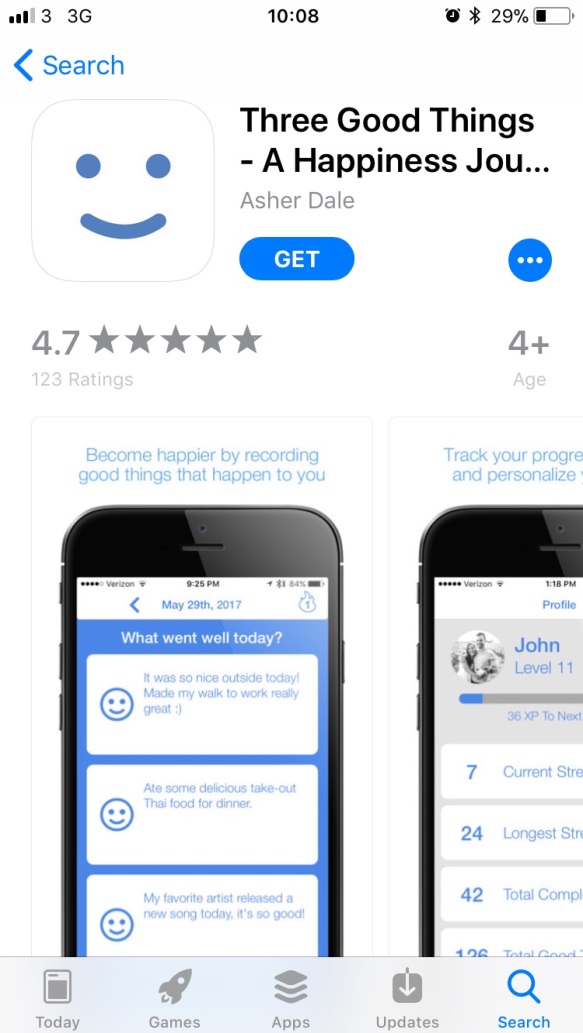 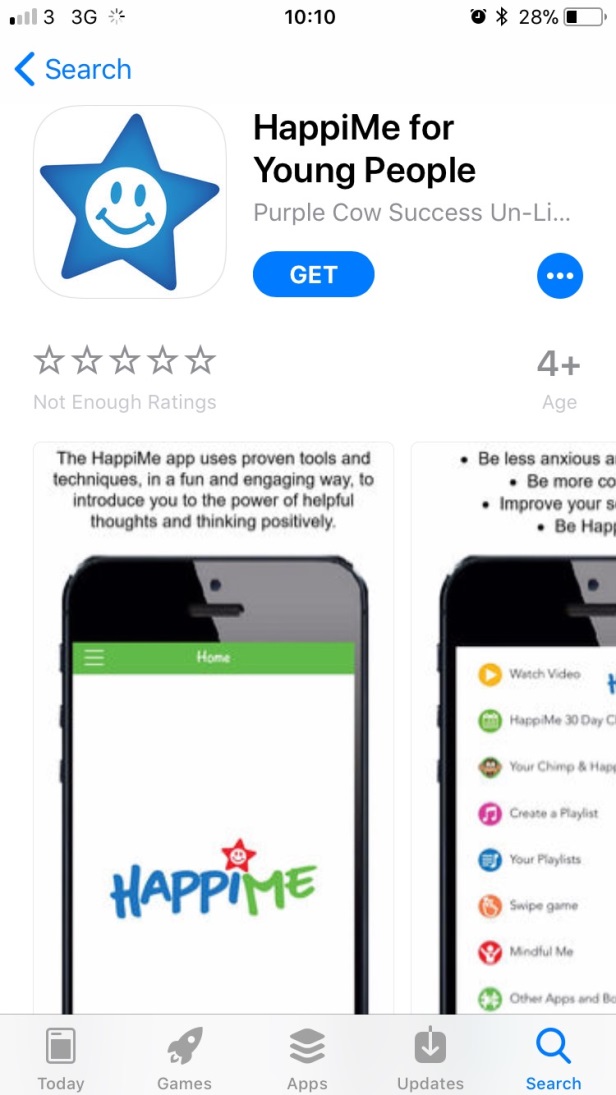 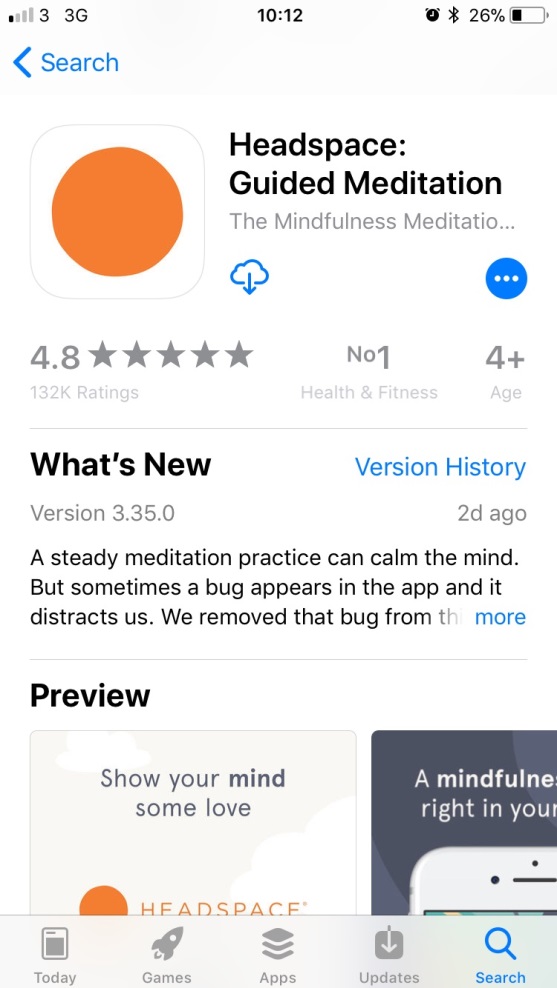 